RAPORT PRZEPROWADZONEGO GŁOSOWANIANazwa sesji:	Sesja Nr XIV 20-12-2019 rokData głosowania:	20.12.2019Temat głosowania:	Wprowadzenie uchwały w sprawie odpowiedzi na skargę wniesioną przez ProkuratoraRejonowego w Wieluniu na uchwałę Nr V/26/19 Rady Gminy Mokrsko z dnia 27 lutego 2019 r. w sprawie przyjęcia Regulaminu utrzymania czystości i porządku na terenie Gminy Mokrsko.Typ głosowania:	Normalne	Głosowanie zwykłe TAK, NIE, WSTTyp wyniku:	Większość bezwzględna	Uchwałę przyjmuje gdy głosów ZA jest więcej niż NIE i wstrzymujacych się łącznie z uwzględnieniem kworum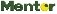 System kongresowy Deputy.	 Data wydruku raportu:	20.12.2019 10:34:44	Nr systemowy: 3	Strona 1